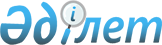 "2017-2019 жылдарға арналған Тарбағатай ауданының бюджеті туралы" Тарбағатай аудандық мәслихатының 2016 жылғы 23 желтоқсандағы № 10-2 шешіміне өзгерістер енгізу туралыШығыс Қазақстан облысы Тарбағатай аудандық мәслихатының 2017 жылғы 18 қазандағы № 18-2 шешімі. Шығыс Қазақстан облысының Әділет департаментінде 2017 жылғы 26 қазанда № 5258 болып тіркелді
      РҚАО-ның ескертпесі.

      Құжаттың мәтінінде түпнұсқаның пунктуациясы мен орфографиясы сақталған.
      Қазақстан Республикасының 2008 жылғы 4 желтоқсандағы "Бюджет кодексінің" 106, 109 - баптарына, Қазақстан Республикасының 2001 жылғы 23 қаңтардағы "Қазақстан Республикасындағы жергілікті мемлекеттік басқару және өзін - өзі басқару туралы" Заңының 6-бабының 1-тармағының 1) тармақшасына, "2017-2019 жылдарға арналған облыстық бюджет туралы" Шығыс Қазақстан облыстық мәслихатының 2016 жылғы 9 желтоқсандағы № 8/75-VI шешіміне өзгерістер енгізу туралы" Шығыс Қазақстан облыстық мәслихатының 2017 жылғы 6 қазандағы № 14/155-VI шешіміне (нормативтік құқықтық актілерді мемлекеттік тіркеу Тізілімінде 5230 нөмірімен тіркелді) сәйкес Тарбағатай аудандық мәслихаты ШЕШТІ:
      1. "2017-2019 жылдарға арналған Тарбағатай ауданының бюджеті туралы" Тарбағатай аудандық мәслихатының 2016 жылғы 23 желтоқсандағы № 10-2 шешіміне (нормативтік құқықтық актілерді мемлекеттік тіркеу Тізілімінде 4806 нөмірімен тіркелді) келесі өзгерістер енгізілсін:
       1 тармақ жаңа редакцияда жазылсын:
      "1. 2017-2019 жылдарға арналған аудандық бюджет тиісінше 1, 2 және 3 қосымшаларға сәйкес, соның ішінде 2017 жылға мынадай көлемдерде бекітілсін:
      1) кірістер – 8 970 463,1 мың теңге, соның ішінде:
      салықтық түсімдер – 818 200,0 мың теңге;
      салықтық емес түсімдер – 2 230,0 мың теңге;
      негізгі капиталды сатудан түсетін түсімдер – 9 743,0 мың теңге;
      трансферттердің түсімдері – 8 140 290,1 мың теңге;
      2) шығындар – 9 040 577,3 мың теңге;
      таза бюджеттік кредит беру – 49 231,8 мың теңге;
      бюджеттік кредиттер – 64 666,0 мың теңге;
      бюджеттік кредиттерді өтеу – 15 434,2 мың теңге; 
      4) қаржы активтерімен жасалатын операциялар бойынша сальдо – 0,0 мың теңге, соның ішінде:
      қаржы активтерін сатып алу – 0,0 мың теңге;
      5) бюджет тапшылығы (профициті) – - 119 346,0 мың теңге;
      6) бюджет тапшылығын қаржыландыру (профицитін пайдалану) – 119 346,0 мың теңге;
      қарыздар түсімі – 64 666,0 мың теңге;
      қарыздарды өтеу – 15 434,2 мың теңге;
      бюджет қаражатының пайдаланатын қалдықтары – 70 114,2 мың теңге."
       8 тармақта:
      бірінші абзац жаңа редакцияда жазылсын:
      "2017 жылға арналған аудандық бюджетке облыстық бюджеттен мынадай мөлшерде – 1 660 021,1 мың теңге нысаналы трансферттер көзделгені ескерілсін.";
       9 тармақта:
      бірінші абзац жаңа редакцияда жазылсын:
      "2017 жылға арналған аудандық бюджетке республикалық бюджеттен – 1 387 635,0 мың теңге көлемінде нысаналы трансферттер көзделгені ескерілсін.";
      аталған шешімнің 1, 4, 6, 7, 8 қосымшалары осы шешімнің 1, 2, 3, 4, 5 қосымшаларына сәйкес жаңа редакцияда жазылсын.
      2. Осы шешім 2017 жылғы 1 қаңтардан бастап қолданысқа енгізіледі. 2017 жылға арналған Тарбағатай ауданының бюджеті 2017 жылға арналған ауылдық, кенттік округ әкімі аппараттарының бюджеттік бағдарламалар тізбесі  Тарбағатай ауданының 2017 жылға арналған бюджеттік инвестициялық жобаларды (бағдарламаларды) іске асыруға бағытталған, бюджеттік бағдарламаларға бөлінген даму бюджеті бағдарламаларының тізбесі Облыстық бюджеттерден берілген нысаналы трансферттер Республикалық бюджеттен берілген нысаналы трансферттер
					© 2012. Қазақстан Республикасы Әділет министрлігінің «Қазақстан Республикасының Заңнама және құқықтық ақпарат институты» ШЖҚ РМК
				
      Сессия төрағасы,

      Тарбағатай аудандық

      мәслихатының хатшысының

      міндетін уақытша атқарушы

Т. Байдиндаев
Тарбағатай 
аудандық мәслихатының 
2017 жылғы "18" қазандағы 
№ 18-2 шешіміне № 1 қосымша  Тарбағатай 
аудандық мәслихатының 
2016 жылғы "23" желтоқсандағы 
№ 10-2 шешіміне № 1 қосымша
Санат
Сынып
Ішкі сынып
Түсімдер атауы
Сомасы 

(мың теңге)
I. КІРІСТЕР
8 970 463,1
1
САЛЫҚТЫҚ ТҮСІМДЕР
818 200,0
01
Табыс салығы
391 110,0
2
Жеке табыс салығы
391 110,0
03
Әлеуметтік салық
300 390,0
1
Әлеуметтік салық
300 390,0
04
Меншікке салынатын салықтар
102 390,0
1
Мүлікке салынатын салықтар
35 540,0
3
Жер салығы
2 050,0
4
Көлік құралдарына салынатын салық
58 900,0
5
Бірыңғай жер салығы
5 900,0
05
Тауарларға, жұмыстарға және қызметтерге салынатын ішкі салықтар
19 400,0
2
Акциздер
2 750,0
3
Табиғи және басқа да ресурстарды пайдаланғаны үшiн түсетiн түсiмдер
3 400,0
4
Кәсiпкерлiк және кәсiби қызметтi жүргiзгенi үшiн алынатын алымдар
13 250,0
08
Заңдық мәнді іс-әрекеттерді жасағаны және (немесе) оған уәкілеттігі бар мемлекеттік органдар немесе лауазымды адамдар құжаттар бергені үшін алынатын міндетті төлемдер
4 910,0
1
Мемлекеттік баж
4 910,0
2
САЛЫҚТЫҚ ЕМЕС ТҮСІМДЕР
2 230,0
01
Мемлекеттік меншіктен түсетін кірістер
2 230,0
5
Мемлекет меншігіндегі мүлікті жалға беруден түсетін кірістер
2 190,0
7
Мемлекеттік бюджеттен берілген кредиттер бойынша сыйақылар
40,0
3
НЕГІЗГІ КАПИТАЛДЫ САТУДАН ТҮСЕТІН ТҮСІМДЕР
9 743,0
03
Жерді және материалдық емес активтерді сату
9 743,0
1
Жерді сату
9 743,0
4
ТРАНСФЕРТТЕРДІҢ ТҮСІМДЕРІ
8 140 290,1
02
Мемлекеттік басқарудың жоғары тұрған органдарынан түсетін трансферттер
8 140 290,1
2
Облыстық бюджеттен түсетін трансферттер
8 140 290,1
Функционалдық топ
Функционалдық топ
Функционалдық топ
Функционалдық топ
Функционалдық топ
Сомасы 

(мың теңге)
Функционалдық кіші топ
Функционалдық кіші топ
Функционалдық кіші топ
Функционалдық кіші топ
Сомасы 

(мың теңге)
Бюджеттік бағдарламалардың әкімшісі
Бюджеттік бағдарламалардың әкімшісі
Бюджеттік бағдарламалардың әкімшісі
Сомасы 

(мың теңге)
Бағдарлама
Бағдарлама
Сомасы 

(мың теңге)
Шығындар атауы
Сомасы 

(мың теңге)
II. ШЫҒЫНДАР
9 040 577,3
01
Жалпы сипаттағы мемлекеттiк қызметтер
570 391,5
1
Мемлекеттiк басқарудың жалпы функцияларын орындайтын өкiлдi, атқарушы және басқа органдар
456 602,0
112
Аудан (облыстық маңызы бар қала) мәслихатының аппараты
26 064,0
001
Аудан (облыстық маңызы бар қала) мәслихатының қызметін қамтамасыз ету жөніндегі қызметтер
24 925,0
003
Мемлекеттік органның күрделі шығыстары
1 139,0
122
Аудан (облыстық маңызы бар қала) әкімінің аппараты
146 334,0
001
Аудан (облыстық маңызы бар қала) әкімінің қызметін қамтамасыз ету жөніндегі қызметтер
129 398,0
003
Мемлекеттік органның күрделі шығыстары
16 936,0
123
Қаладағы аудан, аудандық маңызы бар қала, кент, ауыл, ауылдық округ әкімінің аппараты
284 204,0
001
Қаладағы аудан, аудандық маңызы бар қаланың, кент, ауыл, ауылдық округ әкімінің қызметін қамтамасыз ету жөніндегі қызметтер
284 204,0
2
Қаржылық қызмет
20 427,0
489
Ауданның (облыстық маңызы бар қаланың) мемлекеттік активтер және сатып алу бөлімі
20 427,0
001
Жергілікті деңгейде мемлекеттік активтер мен сатып алуды басқару саласындағы мемлекеттік саясатты іске асыру жөніндегі қызметтер
20 427,0
9
Жалпы сипаттағы өзге де мемлекеттiк қызметтер
93 362,5
454
Ауданның (облыстық маңызы бар қаланың) кәсіпкерлік және ауыл шаруашылығы бөлімі
28 520,0
001
Жергілікті деңгейде кәсіпкерлікті және ауыл шаруашылығын дамыту саласындағы мемлекеттік саясатты іске асыру жөніндегі қызметтер
28 520,0
459
Ауданның (облыстық маңызы бар қаланың) экономика және қаржы бөлімі
32 017,0
001
Ауданның (облыстық маңызы бар қаланың) экономикалық саясаттын қалыптастыру мен дамыту, мемлекеттік жоспарлау, бюджеттік атқару және коммуналдық меншігін басқару саласындағы мемлекеттік саясатты іске асыру жөніндегі қызметтер
32 017,0
495
Ауданның (облыстық маңызы бар қаланың) құрылыс, сәулет, тұрғын үй-коммуналдық шаруашылығы, жолаушылар көлігі және автомобиль жолдары бөлімі
32 825,5
001
Жергілікті деңгейде сәулет, құрылыс, тұрғын үй-коммуналдық шаруашылық, жолаушылар көлігі және автомобиль жолдары саласындағы мемлекеттік саясатты іске асыру жөніндегі қызметтер
29 725,5
003
Мемлекеттік органның күрделі шығыстары
3 100,0
02
Қорғаныс
39 897,0
1
Әскери мұқтаждар
11 465,0
122
Аудан (облыстық маңызы бар қала) әкімінің аппараты
11 465,0
005
Жалпыға бірдей әскери міндетті атқару шеңберіндегі іс-шаралар
11 465,0
2
Төтенше жағдайлар жөнiндегi жұмыстарды ұйымдастыру
28 432,0
122
Аудан (облыстық маңызы бар қала) әкімінің аппараты
28 432,0
006
Аудан (облыстық маңызы бар қала) ауқымындағы төтенше жағдайлардың алдын алу және оларды жою
19 000,0
007
Аудандық (қалалық) ауқымдағы дала өрттерінің, сондай-ақ мемлекеттік өртке қарсы қызмет органдары құрылмаған елдi мекендерде өрттердің алдын алу және оларды сөндіру жөніндегі іс-шаралар
9 432,0
04
Бiлiм беру
4 652 111,0
1
Мектепке дейiнгi тәрбие және оқыту
652 730,0
464
Ауданның (облыстық маңызы бар қаланың) білім бөлімі
652 730,0
009
Мектепке дейінгі тәрбие мен оқыту ұйымдарының қызметін қамтамасыз ету
128 502,0
040
Мектепке дейінгі білім беру ұйымдарында мемлекеттік білім беру тапсырысын іске асыруға
524 228,0
2
Бастауыш, негізгі орта және жалпы орта білім беру
3 778 241,0
457
Ауданның (облыстық маңызы бар қаланың) мәдениет, тілдерді дамыту, дене шынықтыру және спорт бөлімі
155 805,0
017
Балалар мен жасөспірімдерге спорт бойынша қосымша білім беру
155 805,0
464
Ауданның (облыстық маңызы бар қаланың) білім бөлімі
3 622 436,0
003
Жалпы білім беру
3 492 928,0
006
Балаларға қосымша білім беру
129 508,0
9
Бiлiм беру саласындағы өзге де қызметтер
221 140,0
464
Ауданның (облыстық маңызы бар қаланың) білім бөлімі
221 140,0
001
Жергілікті деңгейде білім беру саласындағы мемлекеттік саясатты іске асыру жөніндегі қызметтер
15 487,0
005
Ауданның (областык маңызы бар қаланың) мемлекеттік білім беру мекемелер үшін оқулықтар мен оқу-әдiстемелiк кешендерді сатып алу және жеткізу
68 658,0
007
Аудандық (қалалалық) ауқымдағы мектеп олимпиадаларын және мектептен тыс іс-шараларды өткiзу
83,0
015
Жетім баланы (жетім балаларды) және ата-аналарының қамқорынсыз қалған баланы (балаларды) күтіп-ұстауға қамқоршыларға (қорғаншыларға) ай сайынға ақшалай қаражат төлемі
14 496,0
022
Жетім баланы (жетім балаларды) және ата-анасының қамқорлығынсыз қалған баланы (балаларды) асырап алғаны үшін Қазақстан азаматтарына біржолғы ақша қаражатын төлеуге арналған төлемдер
192,0
067
Ведомстволық бағыныстағы мемлекеттік мекемелерінің және ұйымдарының күрделі шығыстары
122 224,0
06
Әлеуметтiк көмек және әлеуметтiк қамсыздандыру
608 874,0
1
Әлеуметтiк қамсыздандыру
191 051,0
451
Ауданның (облыстық маңызы бар қаланың) жұмыспен қамту және әлеуметтік бағдарламалар бөлімі
187 944,0
005
Мемлекеттік атаулы әлеуметтік көмек
11 210,0
016
18 жасқа дейінгі балаларға мемлекеттік жәрдемақылар
111 700,0
025
"Өрлеу" жобасы бойынша келісілген қаржылай көмекті енгізу
65 034,0
464
Ауданның (облыстық маңызы бар қаланың) білім бөлімі
3 107,0
030
Патронат тәрбиешілерге берілген баланы (балаларды) асырап бағу
3 107,0
2
Әлеуметтiк көмек
381 120,0
451
Ауданның (облыстық маңызы бар қаланың) жұмыспен қамту және әлеуметтік бағдарламалар бөлімі
381 120,0
002
Жұмыспен қамту бағдарламасы
133 885,0
004
Ауылдық жерлерде тұратын денсаулық сақтау, білім беру, әлеуметтік қамтамасыз ету, мәдениет, спорт және ветеринар мамандарына отын сатып алуға Қазақстан Республикасының заңнамасына сәйкес әлеуметтік көмек көрсету
17 288,0
006
Тұрғын үйге көмек көрсету
2 355,0
007
Жергілікті өкілетті органдардың шешімі бойынша мұқтаж азаматтардың жекелеген топтарына әлеуметтік көмек
53 467,0
010
Үйден тәрбиеленіп оқытылатын мүгедек балаларды материалдық қамтамасыз ету
4 465,0
014
Мұқтаж азаматтарға үйде әлеуметтiк көмек көрсету
114 663,0
015
Зейнеткерлер мен мүгедектерге әлеуметтiк қызмет көрсету аумақтық орталығы
29 975,0
017
Мүгедектерді оңалту жеке бағдарламасына сәйкес, мұқтаж мүгедектерді міндетті гигиеналық құралдармен және ымдау тілі мамандарының қызмет көрсетуін, жеке көмекшілермен қамтамасыз ету
3 160,0
023
Жұмыспен қамту орталықтарының қызметін қамтамасыз ету
21 862,0
9
Әлеуметтiк көмек және әлеуметтiк қамтамасыз ету салаларындағы өзге де қызметтер
36 703,0
451
Ауданның (облыстық маңызы бар қаланың) жұмыспен қамту және әлеуметтік бағдарламалар бөлімі
36 703,0
001
Жергілікті деңгейде халық үшін әлеуметтік бағдарламаларды жұмыспен қамтуды қамтамасыз етуді іске асыру саласындағы мемлекеттік саясатты іске асыру жөніндегі қызметтер
24 930,0
011
Жәрдемақыларды және басқа да әлеуметтік төлемдерді есептеу, төлеу мен жеткізу бойынша қызметтерге ақы төлеу
4 214,0
050
Қазақстан Республикасында мүгедектердің құқықтарын қамтамасыз ету және өмір сүру сапасын жақсарту жөніндегі 2012 - 2018 жылдарға арналған іс-шаралар жоспарын іске асыру
3 923,0
067
Ведомстволық бағыныстағы мемлекеттік мекемелерінің және ұйымдарының күрделі шығыстары
3 636,0
07
Тұрғын үй-коммуналдық шаруашылық
2 070 805,4
1
Тұрғын үй шаруашылығы
42 069,0
451
Ауданның (облыстық маңызы бар қаланың) жұмыспен қамту және әлеуметтік бағдарламалар бөлімі
7 069,0
024
Нәтижелі жұмыспен қамтуды және жаппай кәсіпкерлікті дамыту бағдарламасы шеңберінде қалалардың және ауылдық елді мекендердің объектілерін жөндеу
7 069,0
495
Ауданның (облыстық маңызы бар қаланың) құрылыс, сәулет, тұрғын үй-коммуналдық шаруашылығы, жолаушылар көлігі және автомобиль жолдары бөлімі
35 000,0
011
Азматтардың жекелген санаттарын тұрғын үймен қамтамасыз ету
35 000,0
2
Коммуналдық шаруашылық
1 913 636,1
495
Ауданның (облыстық маңызы бар қаланың) құрылыс, сәулет, тұрғын үй-коммуналдық шаруашылығы, жолаушылар көлігі және автомобиль жолдары бөлімі
1 913 636,1
016
Сумен жабдықтау және су бұру жүйесінің жұмыс істеуі
30 000,0
058
Ауылдық елді мекендердегі сумен жабдықтау және су бұру жүйелерін дамыту
1 883 636,1
3
Елді-мекендерді көркейту
115 100,3
123
Қаладағы аудан, аудандық маңызы бар қала, кент, ауыл, ауылдық округ әкімінің аппараты
20 779,0
008
Елді мекендердегі көшелерді жарықтандыру
13 500,0
009
Елді мекендердің санитариясын қамтамасыз ету
400,0
011
Елді мекендерді абаттандыру мен көгалдандыру
6 879,0
495
Ауданның (облыстық маңызы бар қаланың) құрылыс, сәулет, тұрғын үй-коммуналдық шаруашылығы, жолаушылар көлігі және автомобиль жолдары бөлімі
94 321,3
029
Елдi мекендердi абаттандыру және көгалдандыру
94 321,3
08
Мәдениет, спорт, туризм және ақпараттық кеңістiк
339 340,0
1
Мәдениет саласындағы қызмет
168 325,0
123
Қаладағы аудан, аудандық маңызы бар қала, кент, ауыл, ауылдық округ әкімінің аппараты
1 000,0
006
Жергілікті деңгейде мәдени-демалыс жұмыстарын қолдау
1 000,0
457
Ауданның (облыстық маңызы бар қаланың) мәдениет, тілдерді дамыту, дене шынықтыру және спорт бөлімі
162 325,0
003
Мәдени-демалыс жұмысын қолдау
162 325,0
495
Ауданның (облыстық маңызы бар қаланың) құрылыс, сәулет, тұрғын үй-коммуналдық шаруашылығы, жолаушылар көлігі және автомобиль жолдары бөлімі
5 000,0
036
Мәдениет объектілерін дамыту
5 000,0
2
Спорт
21 850,0
457
Ауданның (облыстық маңызы бар қаланың) мәдениет, тілдерді дамыту, дене шынықтыру және спорт бөлімі
21 550,0
008
Ұлттық және бұқаралық спорт түрлерін дамыту
3 600,0
009
Аудандық (облыстық маңызы бар қалалық) деңгейде спорттық жарыстар өткiзу
2 700,0
010
Әртүрлi спорт түрлерi бойынша аудан (облыстық маңызы бар қала) құрама командаларының мүшелерiн дайындау және олардың облыстық спорт жарыстарына қатысуы
15 250,0
495
Ауданның (облыстық маңызы бар қаланың) құрылыс, сәулет, тұрғын үй-коммуналдық шаруашылығы, жолаушылар көлігі және автомобиль жолдары бөлімі
300,0
021
Cпорт объектілерін дамыту
300,0
3
Ақпараттық кеңiстiк
66 071,0
456
Ауданның (облыстық маңызы бар қаланың) ішкі саясат бөлімі
10 200,0
002
Мемлекеттік ақпараттық саясат жүргізу жөніндегі қызметтер
10 200,0
457
Ауданның (облыстық маңызы бар қаланың) мәдениет, тілдерді дамыту, дене шынықтыру және спорт бөлімі
55 871,0
006
Аудандық (қалалық) кiтапханалардың жұмыс iстеуi
55 475,0
007
Мемлекеттiк тiлдi және Қазақстан халқының басқа да тiлдерін дамыту
396,0
9
Мәдениет, спорт, туризм және ақпараттық кеңiстiктi ұйымдастыру жөнiндегi өзге де қызметтер
83 094,0
456
Ауданның (облыстық маңызы бар қаланың) ішкі саясат бөлімі
25 202,0
001
Жергілікті деңгейде ақпарат, мемлекеттілікті нығайту және азаматтардың әлеуметтік сенімділігін қалыптастыру саласында мемлекеттік саясатты іске асыру жөніндегі қызметтер
18 450,0
003
Жастар саясаты саласында іс-шараларды іске асыру
6 752,0
457
Ауданның (облыстық маңызы бар қаланың) мәдениет, тілдерді дамыту, дене шынықтыру және спорт бөлімі
57 892,0
001
Жергілікті деңгейде мәдениет, тілдерді дамыту, дене шынықтыру және спорт саласында мемлекеттік саясатты іске асыру жөніндегі қызметтер
23 677,0
032
Ведомстволық бағыныстағы мемлекеттік мекемелерінің және ұйымдарының күрделі шығыстары
34 215,0
10
Ауыл, су, орман, балық шаруашылығы, ерекше қорғалатын табиғи аумақтар, қоршаған ортаны және жануарлар дүниесін қорғау, жер қатынастары
252 590,0
1
Ауыл шаруашылығы
227 812,0
473
Ауданның (облыстық маңызы бар қаланың) ветеринария бөлімі
227 812,0
001
Жергілікті деңгейде ветеринария саласындағы мемлекеттік саясатты іске асыру жөніндегі қызметтер
18 581,0
003
Мемлекеттік органдардың күрделі шығыстары
415,0
007
Қаңғыбас иттер мен мысықтарды аулауды және жоюды ұйымдастыру
2 700,0
008
Алып қойылатын және жойылатын ауру жануарлардың, жануарлардан алынатын өнімдер мен шикізаттың құнын иелеріне өтеу
22 300,0
009
Жануарлардың энзоотиялық аурулары бойынша ветеринариялық іс-шараларды жүргізу
960,0
011
Эпизоотияға қарсы іс-шаралар жүргізу
182 856,0
6
Жер қатынастары
12 810,0
463
Ауданның (облыстық маңызы бар қаланың) жер қатынастары бөлімі
12 810,0
001
Аудан (облыстық маңызы бар қала) аумағында жер қатынастарын реттеу саласындағы мемлекеттік саясатты іске асыру жөніндегі қызметтер
12 810,0
9
Ауыл, су, орман, балық шаруашылығы, қоршаған ортаны қорғау және жер қатынастары саласындағы басқа да қызметтер
11 968,0
459
Ауданның (облыстық маңызы бар қаланың) экономика және қаржы бөлімі
11 968,0
099
Мамандарға әлеуметтік қолдау көрсету жөніндегі шараларды іске асыру
11 968,0
12
Көлiк және коммуникация
379 855,0
1
Автомобиль көлiгi
372 271,0
495
Ауданның (облыстық маңызы бар қаланың) құрылыс, сәулет, тұрғын үй-коммуналдық шаруашылығы, жолаушылар көлігі және автомобиль жолдары бөлімі
372 271,0
023
Автомобиль жолдарының жұмыс істеуін қамтамасыз ету
372 271,0
9
Көлiк және коммуникациялар саласындағы өзге де қызметтер
7 584,0
495
Ауданның (облыстық маңызы бар қаланың) құрылыс, сәулет, тұрғын үй-коммуналдық шаруашылығы, жолаушылар көлігі және автомобиль жолдары бөлімі
7 584,0
024
Кентiшiлiк (қалаiшiлiк), қала маңындағы және ауданiшiлiк қоғамдық жолаушылар тасымалдарын ұйымдастыру
7 584,0
13
Басқалар
6 940,0
3
Кәсiпкерлiк қызметтi қолдау және бәсекелестікті қорғау
340,0
454
Ауданның (облыстық маңызы бар қаланың) кәсіпкерлік және ауыл шаруашылығы бөлімі
340,0
006
Кәсіпкерлік қызметті қолдау
340,0
9
Басқалар
6 600,0
123
Қаладағы аудан, аудандық маңызы бар қала, кент, ауыл, ауылдық округ әкімінің аппараты
6 600,0
040
Өңірлерді дамытудың 2020 жылға дейінгі бағдарламасы шеңберінде өңірлерді экономикалық дамытуға жәрдемдесу бойынша шараларды іске асыру
6 600,0
14
Борышқа қызмет көрсету
40,0
1
Борышқа қызмет көрсету
40,0
459
Ауданның (облыстық маңызы бар қаланың) экономика және қаржы бөлімі
40,0
021
Жергілікті атқарушы органдардың облыстық бюджеттен қарыздар бойынша сыйақылар мен өзге де төлемдерді төлеу бойынша борышына қызмет көрсету
40,0
15
Трансферттер
119 733,4
1
Трансферттер
119 733,4
459
Ауданның (облыстық маңызы бар қаланың) экономика және қаржы бөлімі
119 733,4
006
Нысаналы пайдаланылмаған (толық пайдаланылмаған) трансферттерді қайтару
1 354,4
024
Мемлекеттік органдардың функцияларын мемлекеттік басқарудың төмен тұрған деңгейлерінен жоғарғы деңгейлерге беруге байланысты жоғары тұрған бюджеттерге берілетін ағымдағы нысаналы трансферттер
765,0
051
Жергілікті өзін-өзі басқару органдарына берілетін трансферттер
72 613,0
054
Қазақстан Республикасының Ұлттық қорынан берілетін нысаналы трансферт есебінен республикалық бюджеттен бөлінген пайдаланылмаған (түгел пайдаланылмаған) нысаналы трансферттердің сомасын қайтару
45 001,0
IІІ. Таза бюджеттік кредит беру
49 231,8
Бюджеттік кредиттер
64 666,0
10
Ауыл, су, орман, балық шаруашылығы, ерекше қорғалатын табиғи аумақтар, қоршаған ортаны және жануарлар дүниесін қорғау, жер қатынастары
64 666,0
9
Ауыл, су, орман, балық шаруашылығы, қоршаған ортаны қорғау және жер қатынастары саласындағы басқа да қызметтер
64 666,0
459
Ауданның (облыстық маңызы бар қаланың) экономика және қаржы бөлімі
64 666,0
018
Мамандарды әлеуметтік қолдау шараларын іске асыру үшін бюджеттік кредиттер
64 666,0
5
Бюджеттік кредиттерді өтеу
15 434,2
01
Бюджеттік кредиттерді өтеу
15 434,2
1
Мемлекеттік бюджеттен берілген бюджеттік кредитттерді өтеу
12 618,0
2
Бюджеттік кредиттердің сомаларын қайтару
2 816,2
ІV. Қаржы активтерімен жасалатын операциялар бойынша сальдо
0,0
Қаржы активтерін сатып алу
0,0
V. Бюджет тапшылығы (профициті)
-119 346,0
VI. Бюджет тапшылығын қаржыландыру (профицитін пайдалану)
119 346,0
7
Қарыздар түсімі
64 666,0
01
Мемлекеттік ішкі қарыздар
64 666,0
2
Қарыз алу келісім-шарттары
64 666,0
16
Қарыздарды өтеу
15 434,2
1
Қарыздарды өтеу
15 434,2
459
Ауданның (облыстық маңызы бар қаланың) экономика және қаржы бөлімі
15 434,2
005
Жергілікті атқарушы органның жоғары тұрған бюджет алдындағы борышын өтеу
12 618,0
022
Жергілікті бюджеттен бөлінген пайдаланылмаған бюджеттік кредиттерді қайтару
2 816,2
8
Бюджет қаражатының пайдаланылатын қалдықтары
70 114,2
01
Бюджет қаражаты қалдықтары
70 114,2
1
Бюджет қаражатының бос қалдықтары
70 114,2Тарбағатай 
аудандық мәслихатының 
2017 жылғы "18" қазандағы 
№ 18-2 шешіміне № 2 қосымша Тарбағатай 
аудандық мәслихатының 
2016 жылғы "23" желтоқсандағы 
№ 10-2 шешіміне № 4 қосымша
Функционалдық топ
Функционалдық топ
Функционалдық топ
Функционалдық топ
Функционалдық топ
Сомасы 

(мың теңге)
Функционалдық кіші топ
Функционалдық кіші топ
Функционалдық кіші топ
Функционалдық кіші топ
Сомасы 

(мың теңге)
Бюджеттік бағдарламалардың әкімшісі
Бюджеттік бағдарламалардың әкімшісі
Бюджеттік бағдарламалардың әкімшісі
Сомасы 

(мың теңге)
Бағдарлама
Бағдарлама
Сомасы 

(мың теңге)
Шығындар атауы
Сомасы 

(мың теңге)
II. ШЫҒЫНДАР
312 083,0
01
Жалпы сипаттағы мемлекеттiк қызметтер
284 204,0
1
Мемлекеттiк басқарудың жалпы функцияларын орындайтын өкiлдi, атқарушы және басқа органдар
284 204,0
123
Қаладағы аудан, аудандық маңызы бар қала, кент, ауыл, ауылдық округ әкімінің аппараты
284 204,0
001
Қаладағы аудан, аудандық маңызы бар қаланың, кент, ауыл, ауылдық округ әкімінің қызметін қамтамасыз ету жөніндегі қызметтер
284 204,0
оның ішінде:
Ақсуат ауылдық округі әкімі аппараты
27 049,0
Ақжар ауылдық округі әкімі аппараты
24 201,0
Тұғыл ауылдық округі әкімі аппараты
21 035,0
Екпін ауылдық округі әкімі аппараты
13 663,0
Ырғызбай ауылдық округі әкімі аппараты
22 383,0
Жаңаауыл ауылдық округі әкімі аппараты
18 256,0
Жетіарал ауылдық округі әкімі аппараты
12 310,0
Қабанбай ауылдық округі әкімі аппараты
12 417,0
Қарасу ауылдық округі әкімі аппараты
14 155,0
Кіндікті ауылдық округі әкімі аппараты
13 569,0
Көкжыра ауылдық округі әкімі аппараты
16 035,0
Құмкөл ауылдық округі әкімі аппараты
17 303,0
Құйған ауылдық округі әкімі аппараты
14 218,0
Қызыл кесік ауылдық округі әкімі аппараты
15 802,0
Сәтпаев ауылдық округі әкімі аппараты
14 771,0
Ойшілік ауылдық округі әкімі аппараты
12 774,0
Манырақ ауылдық округі әкімі аппараты
14 263,0
07
Тұрғын үй-коммуналдық шаруашылық
20 279,0
3
Елді-мекендерді абаттандыру
20 279,0
123
Қаладағы аудан, аудандық маңызы бар қала, кент, ауыл, ауылдық округ әкімінің аппараты
20 279,0
008
Елді мекендердегі көшелерді жарықтандыру
13 500,0
оның ішінде:
Ақсуат ауылдық округі әкімі аппараты
10 700,0
Манырақ ауылдық округі әкімі аппараты
1 300,0
Қабанбай ауылдық округі әкімі аппараты
1 500,0
009
Елді мекендердің санитариясын қамтамасыз ету
400,0
Екпін ауылдық округі әкімі аппараты
200,0
Кіндікті ауылдық округі әкімі аппараты
200,0
011
Елді мекендерді абаттандыру мен көгалдандыру
6 379,0
оның ішінде:
Тұғыл ауылдық округі әкімі аппараты
1 500,0
Құйған ауылдық округі әкімі аппараты
2 379,0
Ақжар ауылдық округі әкімі аппараты
1 500,0
Қызыл кесік ауылдық округі әкімі аппараты
1 000,0
Жетіарал ауылдық округі әкімі аппараты
500,0
08
Мәдениет, спорт, туризм және ақпараттық кеңістiк
1 000,0
1
Мәдениет саласындағы қызмет
1 000,0
123
Қаладағы аудан, аудандық маңызы бар қала, кент, ауыл, ауылдық округ әкімінің аппараты
1 000,0
006
Жергілікті деңгейде мәдени-демалыс жұмыстарын қолдау
1 000,0
оның ішінде:
Ырғызбай ауылдық округі әкімі аппараты
100,0
Жаңаауыл ауылдық округі әкімі аппараты
100,0
Жетіарал ауылдық округі әкімі аппараты
100,0
Қарасу ауылдық округі әкімі аппараты
100,0
Кіндікті ауылдық округі әкімі аппараты
100,0
Құмкөл ауылдық округі әкімі аппараты
100,0
Құйған ауылдық округі әкімі аппараты
100,0
Сәтпаев ауылдық округі әкімі аппараты
100,0
Ойшілік ауылдық округі әкімі аппараты
100,0
Манырақ ауылдық округі әкімі аппараты
100,0
13
Басқалар
6 600,0
9
Басқалар
6 600,0
123
Қаладағы аудан, аудандық маңызы бар қала, кент, ауыл, ауылдық округ әкімінің аппараты
6 600,0
040
"Өңірлерді дамыту" Бағдарламасы шеңберінде өңірлерді экономикалық дамытуға жәрдемдесу бойынша шараларды іске асыру
6 600,0
оның ішінде:
Ақжар ауылдық округі әкімі аппараты
2 000,0
Тұғыл ауылдық округі әкімі аппараты
4 600,0Тарбағатай 
аудандық мәслихатының 
2017 жылғы "18" қазандағы 
№ 18-2 шешіміне № 3 қосымша Тарбағатай 
аудандық мәслихатының 
2016 жылғы "23" желтоқсандағы 
№ 10-2 шешіміне № 6 қосымша 
Функционалдық топ
Функционалдық топ
Функционалдық топ
Функционалдық топ
Функционалдық топ
Сомасы 

(мың теңге)
Функционалдық кіші топ
Функционалдық кіші топ
Функционалдық кіші топ
Функционалдық кіші топ
Сомасы 

(мың теңге)
Бюджеттік бағдарламалардың әкімшісі
Бюджеттік бағдарламалардың әкімшісі
Бюджеттік бағдарламалардың әкімшісі
Сомасы 

(мың теңге)
Бағдарлама
Бағдарлама
Сомасы 

(мың теңге)
Шығындар атауы
Сомасы 

(мың теңге)
Даму бюджеттік бағдарламалары
1 888 936,1
оның ішінде:
07
Тұрғын үй-коммуналдық шаруашылық
1 883 636,1
02
Коммуналдық шаруашылық
1 883 636,1
495
Ауданның (облыстық маңызы бар қаланың) құрылыс, сәулет, тұрғын үй-коммуналдық шаруашылығы, жолаушылар көлігі және автомобиль жолдары бөлімі
1 883 636,1
058
Елді мекендердегі сумен жабдықтау және су бұру жүйелерін дамыту
1 883 636,1
08
Мәдениет, спорт, туризм және ақпараттық кеңістiк
5 300,0
1
Мәдениет саласындағы қызмет
5 000,0
495
Ауданның (облыстық маңызы бар қаланың) құрылыс, сәулет, тұрғын үй-коммуналдық шаруашылығы, жолаушылар көлігі және автомобиль жолдары бөлімі
5 000,0
036
Мәдениет объектілерін дамыту
5 000,0
2
Спорт
300,0
495
Ауданның (облыстық маңызы бар қаланың) құрылыс, сәулет, тұрғын үй-коммуналдық шаруашылығы, жолаушылар көлігі және автомобиль жолдары бөлімі
300,0
021
Cпорт объектілерін дамыту
300,0Тарбағатай 
аудандық мәслихатының 
2017 жылғы "18" қазандағы 
№ 18-2 шешіміне № 4 қосымшаТарбағатай 
аудандық мәслихатының 
2016 жылғы "23" желтоқсандағы 
№ 10-2 шешіміне № 7 қосымша
Функционалдық топ
Функционалдық топ
Функционалдық топ
Функционалдық топ
Функционалдық топ
Сомасы (мың теңге)
Функционалдық кіші топ
Функционалдық кіші топ
Функционалдық кіші топ
Функционалдық кіші топ
Сомасы (мың теңге)
Бюджеттік бағдарламалардың әкімшісі
Бюджеттік бағдарламалардың әкімшісі
Бюджеттік бағдарламалардың әкімшісі
Сомасы (мың теңге)
Бағдарлама
Бағдарлама
Сомасы (мың теңге)
Шығындар атауы
Сомасы (мың теңге)
Облыстық бюджеттерден берілген нысаналы трансферттер
1 660 021,1
оның ішінде:
01
Жалпы сипаттағы мемлекеттiк қызметтер
12 716,0
1
Мемлекеттiк басқарудың жалпы функцияларын орындайтын өкiлдi, атқарушы және басқа органдар
12 716,0
122
Аудан (облыстық маңызы бар қала) әкімінің аппараты
12 716,0
003
Мемлекеттік органның күрделі шығыстары
12 716,0
04
Бiлiм беру
773 653,0
2
Бастауыш, негізгі орта және жалпы орта білім беру
659 095,0
457
Ауданның (облыстық маңызы бар қаланың) мәдениет, тілдерді дамыту, дене шынықтыру және спорт бөлімі
19 289,0
017
Балалар мен жасөспірімдерге спорт бойынша қосымша білім беру
19 289,0
464
Ауданның (облыстық маңызы бар қаланың) білім бөлімі
639 806,0
003
Жалпы білім беру
639 806,0
9
Бiлiм беру саласындағы өзге де қызметтер
114 558,0
464
Ауданның (облыстық маңызы бар қаланың) білім бөлімі
114 558,0
005
Ауданның (областык маңызы бар қаланың) мемлекеттік білім беру мекемелер үшін оқулықтар мен оқу-әдiстемелiк кешендерді сатып алу және жеткізу
55 158,0
067
Ведомстволық бағыныстағы мемлекеттік мекемелерінің және ұйымдарының күрделі шығыстары
59 400,0
06
Әлеуметтiк көмек және әлеуметтiк қамсыздандыру
134 170,0
2
Әлеуметтiк көмек
134 170,0
451
Ауданның (облыстық маңызы бар қаланың) жұмыспен қамту және әлеуметтік бағдарламалар бөлімі
134 170,0
002
Жұмыспен қамту бағдарламасы
89 597,0
007
Жергілікті өкілетті органдардың шешімі бойынша мұқтаж азаматтардың жекелеген топтарына әлеуметтік көмек
40 937,0
023
Жұмыспен қамту орталықтарының қызметін қамтамасыз ету
0,0
067
Ведомстволық бағыныстағы мемлекеттік мекемелерінің және ұйымдарының күрделі шығыстары
3 636,0
07
Тұрғын үй-коммуналдық шаруашылық
631 547,1
1
Тұрғын үй шаруашылығы
7 069,0
451
Ауданның (облыстық маңызы бар қаланың) жұмыспен қамту және әлеуметтік бағдарламалар бөлімі
7 069,0
024
Нәтижелі жұмыспен қамтуды және жаппай кәсіпкерлікті дамыту бағдарламасы шеңберінде қалалардың және ауылдық елді мекендердің объектілерін жөндеу
7 069,0
2
Коммуналдық шаруашылық
574 478,1
495
Ауданның (облыстық маңызы бар қаланың) құрылыс, сәулет, тұрғын үй-коммуналдық шаруашылығы, жолаушылар көлігі және автомобиль жолдары бөлімі
574 478,1
058
Ауылдық елді мекендердегі сумен жабдықтау және су бұру жүйелерін дамыту
574 478,1
3
Елді-мекендерді көркейту
50 000,0
495
Ауданның (облыстық маңызы бар қаланың) құрылыс, сәулет, тұрғын үй-коммуналдық шаруашылығы, жолаушылар көлігі және автомобиль жолдары бөлімі
50 000,0
029
Елдi мекендердi абаттандыру және көгалдандыру
50 000,0
08
Мәдениет, спорт, туризм және ақпараттық кеңістiк
5 000,0
1
Мәдениет саласындағы қызмет
5 000,0
495
Ауданның (облыстық маңызы бар қаланың) құрылыс, сәулет, тұрғын үй-коммуналдық шаруашылығы, жолаушылар көлігі және автомобиль жолдары бөлімі
5 000,0
036
Мәдениет объектілерін дамыту
5 000,0
10
Ауыл, су, орман, балық шаруашылығы, ерекше қорғалатын табиғи аумақтар, қоршаған ортаны және жануарлар дүниесін қорғау, жер қатынастары
23 260,0
1
Ауыл шаруашылығы
23 260,0
473
Ауданның (облыстық маңызы бар қаланың) ветеринария бөлімі
23 260,0
008
Алып қойылатын және жойылатын ауру жануарлардың, жануарлардан алынатын өнімдер мен шикізаттың құнын иелеріне өтеу
22 300,0
009
Жануарлардың энзоотиялық аурулары бойынша ветеринариялық іс-шараларды жүргізу
960,0
12
Көлiк және коммуникация
79 675,0
1
Автомобиль көлiгi
79 675,0
495
Ауданның (облыстық маңызы бар қаланың) құрылыс, сәулет, тұрғын үй-коммуналдық шаруашылығы, жолаушылар көлігі және автомобиль жолдары бөлімі
79 675,0
023
Автомобиль жолдарының жұмыс істеуін қамтамасыз ету
79 675,0Тарбағатай 
аудандық мәслихатының 
2017 жылғы "18" қазандағы 
№ 18-2 шешіміне № 5 қосымшаТарбағатай 
аудандық мәслихатының 
2016 жылғы "23" желтоқсандағы 
№ 10-2 шешіміне № 8 қосымша
Функционалдық топ
Функционалдық топ
Функционалдық топ
Функционалдық топ
Функционалдық топ
Сомасы 

(мың теңге)
Функционалдық кіші топ
Функционалдық кіші топ
Функционалдық кіші топ
Функционалдық кіші топ
Сомасы 

(мың теңге)
Бюджеттік бағдарламалардың әкімшісі
Бюджеттік бағдарламалардың әкімшісі
Бюджеттік бағдарламалардың әкімшісі
Сомасы 

(мың теңге)
Бағдарлама
Бағдарлама
Сомасы 

(мың теңге)
Шығындар атауы
Сомасы 

(мың теңге)
Республикалық бюджеттен берілген нысаналы трансферттер
1 387 635,0
оның ішінде:
04
Бiлiм беру
9 406,0
2
Бастауыш, негізгі орта және жалпы орта білім беру
9 406,0
464
Ауданның (облыстық маңызы бар қаланың) білім бөлімі
9 406,0
003
Жалпы білім беру
9 406,0
06
Әлеуметтiк көмек және әлеуметтiк қамсыздандыру
69 771,0
1
Әлеуметтiк қамсыздандыру
43 796,0
451
Ауданның (облыстық маңызы бар қаланың) жұмыспен қамту және әлеуметтік бағдарламалар бөлімі
43 796,0
025
Өрлеу жобасы бойынша келісілген қаржылай көмекті енгізу
43 796,0
9
Әлеуметтiк көмек және әлеуметтiк қамтамасыз ету салаларындағы өзге де қызметтер
25 975,0
451
Ауданның (облыстық маңызы бар қаланың) жұмыспен қамту және әлеуметтік бағдарламалар бөлімі
25 975,0
002
Жұмыспен қамту бағдарламасы
22 052,0
050
Қазақстан Республикасында мүгедектердің құқықтарын қамтамасыз ету және өмір сүру сапасын жақсарту жөніндегі 2012 - 2018 жылдарға арналған іс-шаралар жоспарын іске асыру
3 923,0
07
Тұрғын үй-коммуналдық шаруашылық
1 308 458,0
02
Коммуналдық шаруашылық
1 308 458,0
495
Ауданның (облыстық маңызы бар қаланың) құрылыс, сәулет, тұрғын үй-коммуналдық шаруашылығы, жолаушылар көлігі және автомобиль жолдары бөлімі
1 308 458,0
058
Ауылдық елді мекендердегі сумен жабдықтау және су бұру жүйелерін дамыту
1 308 458,0
III. Таза бюджеттік кредит беру
64 666,0
бюджеттік кредитер
64 666,0
10
Ауыл, су, орман, балық шаруашылығы, ерекше қорғалатын табиғи аумақтар, қоршаған ортаны және жануарлар дүниесін қорғау, жер қатынастары
64 666,0
1
Ауыл шаруашылығы
64 666,0
459
Ауданның (облыстық маңызы бар қаланың) экономика және қаржы бөлімі
64 666,0
018
Мамандарды әлеуметтік қолдау шараларын іске асыру үшін бюджеттік кредиттер
64 666,0